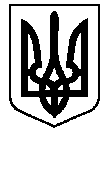 БЕРЕЗАНСЬКА МІСЬКА РАДАКИЇВСЬКОЇ ОБЛАСТІ(восьме скликання)РІШЕННЯ  Про створення тимчасової контрольної комісії міської радиЗгідно звернення начальника Фінансового управління виконавчого комітету Березанської міської ради, та відповідно до  ст. 75, 76, 77 та 78 Регламенту VIII скликання, ст. 26 Закону України «Про місцеве самоврядування в Україні» Березанська міська радаВИРІШИЛА:1. Створити тимчасову контрольну комісію міської ради з питань забезпечення своєчасності і повноти сплати податків та зборів до бюджету Березанської міської ради у наступному складі:Голова комісії: Сивак О.В. – секретар міської ради.Члени комісії:Гура С.В. – депутат старостинських округів с. Садове, с. Пилипче;Рудківський О.М. – депутат старостинського округу с. Недра;Гуменюк В.А. – депутат старостинського округу с. Лехнівка;Омельченко В.М. – депутат старостинського округу с. Ярешки;Громова О.С. – депутат округу с. Яблуневе, с. Григорівка, с. Хмельовик,с. Дубове;Тимченко С.В. – голова постійної депутатської комісії з питань бюджету     та фінансів, соціально - економічного розвитку, підприємництва,регуляторної політики, торгівлі, захисту прав споживачів;Рудківська Г.М. – депутат міської ради, підприємець;Радіоненко І.С. – депутат міської ради, підприємець;Проценко О.Г. – депутат міської ради, підприємець. 2. Залучити для участі в роботі комісії представників:- Фінансового управління Виконавчого комітету Березанської міської   ради;- Юридичного відділу  апарату Березанської міської ради, та її   Виконавчого комітету;- Управління економіки Виконавчого комітету Березанської міської   ради.Тимчасовій контрольній комісії міської ради щомісячно подавати звіти та пропозиції, щодо її роботи.4. Контроль за виконанням цього рішення покласти на постійну комісію міської ради з питань бюджету та фінансів, соціально-економічного розвитку, підприємництва, регуляторної політики, торгівлі, захисту прав споживачів та постійну комісію міської ради з питань земельних відносин, будівництва, архітектури, інфраструктури та інвестицій, комунальної власності, екології, благоустрою, та  першого заступника міського голови Хруля Р.Ф.Секретар міської ради                                                            Олег СИВАКм.Березаньвід 23.02.2021 № 146-09-VIII